                                      [ALL INDIA TENNIS ASSOCIATION]			 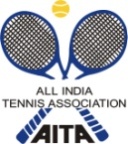 DRAWS & MATCH SCHEDULE CAN BE SEEN BY 8 PM ON WEBSITE – bengaltennis.com (under –BTA NEWS & BTA EVENTS)HOTEL DETAILSRULES / REGULATIONSNAME OF THE TOURNAMENTCALCUTTA GYMKHANA - AITA MENS & WOMENS 50KNAME OF THE STATE ASSOCIATIONBENGAL TENNIS ASSOCIATIONHONY. SECRETARY OF ASSOCIATIONMr. MIHIR MITRAADDRESS OF ASSOCIATIONSECTOR 3, YUVA BHARATI KRIRANGANSALT LAKE, KOLKATA 700098.TOURNAMENT WEEKWEEK : 11 DECEMBER 2017ENTRY DEADLINE : 20 NOVEMBER 2017WITHDRAWAL : 04 DECEMBER 2017THE ENTRY IS TO BE SENTTHE ENTRY IS TO BE SENTTHE ENTRY IS TO BE SENTTHE ENTRY IS TO BE SENTTHE ENTRY IS TO BE SENTTHE ENTRY IS TO BE SENTMr. Gary O’ BrienDevelopment Officer (BTA) Mr. Gary O’ BrienDevelopment Officer (BTA) Mr. Gary O’ BrienDevelopment Officer (BTA) Mr. Gary O’ BrienDevelopment Officer (BTA) Mr. Gary O’ BrienDevelopment Officer (BTA) Mr. Gary O’ BrienDevelopment Officer (BTA) Mr. Gary O’ BrienDevelopment Officer (BTA) Mr. Gary O’ BrienDevelopment Officer (BTA) Mr. Gary O’ BrienDevelopment Officer (BTA) Mr. Gary O’ BrienDevelopment Officer (BTA) ADDRESSADDRESSADDRESSADDRESSADDRESSADDRESSSECTOR 3, YUVA BHARATI KRIRANGANSECTOR 3, YUVA BHARATI KRIRANGANSECTOR 3, YUVA BHARATI KRIRANGANSECTOR 3, YUVA BHARATI KRIRANGANSECTOR 3, YUVA BHARATI KRIRANGANSECTOR 3, YUVA BHARATI KRIRANGANSECTOR 3, YUVA BHARATI KRIRANGANSECTOR 3, YUVA BHARATI KRIRANGANSECTOR 3, YUVA BHARATI KRIRANGANSECTOR 3, YUVA BHARATI KRIRANGANSALT LAKE, KOLKATA 700098.SALT LAKE, KOLKATA 700098.SALT LAKE, KOLKATA 700098.SALT LAKE, KOLKATA 700098.SALT LAKE, KOLKATA 700098.SALT LAKE, KOLKATA 700098.SALT LAKE, KOLKATA 700098.SALT LAKE, KOLKATA 700098.SALT LAKE, KOLKATA 700098.SALT LAKE, KOLKATA 700098.TELEPHONETELEPHONE033-23355198033-23355198033-23355198033-23355198033-23355198FAXFAXNANANANANANANAEMAILEMAILbengalentries@gmail.combengalentries@gmail.combengalentries@gmail.combengalentries@gmail.combengalentries@gmail.combengalentries@gmail.combengalentries@gmail.comTOURNAMENT DIRECTORPhone NumberEmail id TOURNAMENT DIRECTORPhone NumberEmail id TOURNAMENT DIRECTORPhone NumberEmail id TOURNAMENT DIRECTORPhone NumberEmail id TOURNAMENT DIRECTORPhone NumberEmail id TOURNAMENT DIRECTORPhone NumberEmail id MR. Amiya Bhattacharyya+91-9830121472amiyatad@rediffmail.comMR. Amiya Bhattacharyya+91-9830121472amiyatad@rediffmail.comMR. Amiya Bhattacharyya+91-9830121472amiyatad@rediffmail.comMR. Amiya Bhattacharyya+91-9830121472amiyatad@rediffmail.comMR. Amiya Bhattacharyya+91-9830121472amiyatad@rediffmail.comMR. Amiya Bhattacharyya+91-9830121472amiyatad@rediffmail.comMR. Amiya Bhattacharyya+91-9830121472amiyatad@rediffmail.comMR. Amiya Bhattacharyya+91-9830121472amiyatad@rediffmail.comMR. Amiya Bhattacharyya+91-9830121472amiyatad@rediffmail.comMR. Amiya Bhattacharyya+91-9830121472amiyatad@rediffmail.comCATEGORY ()NN(      )NS(      )(      )(      )SSSS(      )CS(  )TS()AGE GROUPS ()U-12U-12(   )U-14(  )(  )(  )U-16U-16(  )U-18(  )Men’sMen’s( )Women’sWomen’sWomen’s( )SIGN-IN DATE & TIMEQUALIFYING08/12/201712-2 pmOPEN DRAWMAIN DRAW10/12/201712-2 pm32MAIN DRAW SIZESingles32Doubles16QUALIFYING DRAW SIZESinglesOpenDoublesNAENTRY DEADLINE20/11/2017WITHDRAWAL DEADLINEWITHDRAWAL DEADLINE04/12/2017NAME OF THE VENUETHE CALCUTTA GYMKHANA CLUBTHE CALCUTTA GYMKHANA CLUBTHE CALCUTTA GYMKHANA CLUBADDRESS OF VENUE4/1 A, SHURAWARDY AVENUE, KOLKATA - 7000174/1 A, SHURAWARDY AVENUE, KOLKATA - 7000174/1 A, SHURAWARDY AVENUE, KOLKATA - 700017TELEPHONE033-229-06378FAXNACOURT SURFACEClay CourtBALLSAITA ApprovedNO. OF COURTS4FLOODLITYesTOURNAMENT DIRECTORMr. AMIYA BHATTACHARYAMr. AMIYA BHATTACHARYAMr. AMIYA BHATTACHARYATEL NO.+91-9830121472EMAILamiyatad@rediffmail.com TOURNAMENT REFEREEMr. RONNY SARKARMr. RONNY SARKARMr. RONNY SARKARMOBILE  NO.+91-9831123607EMAILbengalentries@gmail.com IIIIIIINAME :    HOTEL AKASH GANGANAME :    HOTEL AKASH GANGANAME :    HOTEL AKASH GANGANAME: HOTEL CAMAC PLAZA        NAME: HOTEL CAMAC PLAZA        ADDRESS : 1, Orient Row, Kolkata – 700017 (Near Park Circus Maidan) within 1 kmPhone – 033-22874056/5817/ 033-22895791hotelakashganga@vsnl.netADDRESS : 1, Orient Row, Kolkata – 700017 (Near Park Circus Maidan) within 1 kmPhone – 033-22874056/5817/ 033-22895791hotelakashganga@vsnl.netADDRESS : 1, Orient Row, Kolkata – 700017 (Near Park Circus Maidan) within 1 kmPhone – 033-22874056/5817/ 033-22895791hotelakashganga@vsnl.netADDRESS: 195/1, New Park Street, Kolkata - 700017Phone – 033-22875201/4796/5372 hotelcamacplaza@yahoo.comADDRESS: 195/1, New Park Street, Kolkata - 700017Phone – 033-22875201/4796/5372 hotelcamacplaza@yahoo.comPrice Per NightPrice Per NightIIIIIIIIIIVIVNAME :    HOTEL GREEN VIEWNAME :    HOTEL GREEN VIEWNAME :    HOTEL GREEN VIEWNAME: HOTEL ROYAL GARDENNAME: HOTEL ROYAL GARDENADDRESS : 25/2/1 A, Darga Road, Kolkata – 700017(Opposite Park Circus Maidan, next to Don Bosco School) within 1 km.Phone – 033-22800649/22835642/ 9143614613hotel_green_view@yahoo.co.inADDRESS : 25/2/1 A, Darga Road, Kolkata – 700017(Opposite Park Circus Maidan, next to Don Bosco School) within 1 km.Phone – 033-22800649/22835642/ 9143614613hotel_green_view@yahoo.co.inADDRESS : 25/2/1 A, Darga Road, Kolkata – 700017(Opposite Park Circus Maidan, next to Don Bosco School) within 1 km.Phone – 033-22800649/22835642/ 9143614613hotel_green_view@yahoo.co.inADDRESS: 163A, Park Street, Kolkata – 700017.Phone – 033-22841153/9410/0486 royalgarden@vsnl.comADDRESS: 163A, Park Street, Kolkata – 700017.Phone – 033-22841153/9410/0486 royalgarden@vsnl.comPrice Per NightPrice Per NightENTRY
No entry will be accepted through telephone.Please carry your Original AITA ITN Card for sign in On SIGN IN DAY 12-2 pm 
AGE ELIGIBILITY
Players born:PLAYERS BORN ON 31 DEC 2002 OR BEFORE ARE ELIGIBLE TO PARTICIPATE
ENTRY FEEAITA Registration CardIt is mandatory for the player to carry ORIGINAL REGISTRATION CARD for the sign-in. In case the player registration is in process with AITA, the player has to carry Original receipt or copy of mail from AITA confirming that  player registration is in process.